Prot. 3990 V./ del 13/09/2023Al Medico/Pediatra dell’alunno/a__________________________________________Ai sensi e per gli effetti della Delibera di Giunta regionale del 07/10/2013 n° 1418, si chiede che l’alunno/a venga sottoposto al controllo sanitario di cui alla citata Delibera di Giunta per la pratica di attività sportiva non agonistica e il rilascio/aggiornamento del “libretto sanitario dello sportivo”, per la partecipazione:Ad attività fisico sportive organizzate dagli organi scolastici nell’ambito delle attività parascolastiche e/o per frequentare le ore di avviamento alla pratica sportiva in orario extracurriculare;A manifestazioni interscolastiche organizzate esternamente alla Scuola e dopo la fase d’Istituto;Ai Giochi Sportivi Studenteschi nelle manifestazioni precedenti a quella Nazionale.Si precisa:Che l’alunno/a è iscritto e frequentante l’Istituto Scolastico;Che lo scrivente accetterà il possesso dell’idoneità alla pratica sportiva non agonistica e riconsegnerà il “libretto sanitario dello sportivo” all’alunno intestatario dello stesso.Data ____________________                                                                                                                                  La DIRIGENTE SCOLASTICA                                                                                            Prof.ssa Giovanna ManfrediFirma autografa sostituita a mezzo stampa ai sensi dell'art. 3 comma 2 del D.L. 39/93ISTITUTO COMPRENSIVO "R. Gasparini" Novi di Modena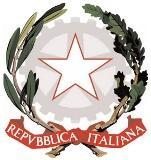 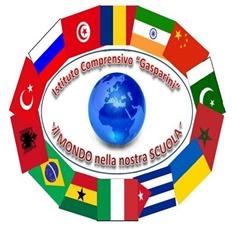 Viale Martiri della Libertà 18 B– 41016 Novi di Modena –Tel. 059/670129E-mail: moic80500q@istruzione.it  - C.F.: 90016270366 –Sito web: http://www.comprensivonovi.edu.itISTITUTO COMPRENSIVO "R. Gasparini" Novi di ModenaViale Martiri della Libertà 18 B– 41016 Novi di Modena –Tel. 059/670129E-mail: moic80500q@istruzione.it  - C.F.: 90016270366 –Sito web: http://www.comprensivonovi.edu.itISTITUTO COMPRENSIVO "R. Gasparini" Novi di ModenaViale Martiri della Libertà 18 B– 41016 Novi di Modena –Tel. 059/670129E-mail: moic80500q@istruzione.it  - C.F.: 90016270366 –Sito web: http://www.comprensivonovi.edu.it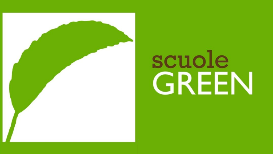 RILASCIO/AGGIORNAMENTO LIBRETTO SANITARIO DELLO SPORTIVO A.S. 2022/2023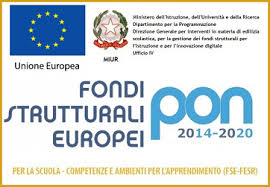 